Especialidade___________________________________Ano letivo20/20Identificação do(a) candidato(a) completoData de NascimentoNaturalidadeNacionalidadeCartão do cidadão NºVálido atéArquivo de Identificação _________________Contribuinte Nº__________________A preencher pelos serviços. Informação confirmada por apresentação de documento original?A preencher pelos serviços. Informação confirmada por apresentação de documento original?A preencher pelos serviços. Informação confirmada por apresentação de documento original?A preencher pelos serviços. Informação confirmada por apresentação de documento original?MoradaCódigoE-mailTelemóvelTelefoneInstituição onde atualmente exerce funçõesEndereço para comunicação de informações respeitantes à sua candidaturaHabilitações académicasAnoGrau AcadémicoInstituiçãoÁrea de especializaçãoclassificaçãoSituação profissional atualInstituiçãoCargo/FunçãoDuraçãoTítulo do ProjetoOrientador(es)DataAssinatura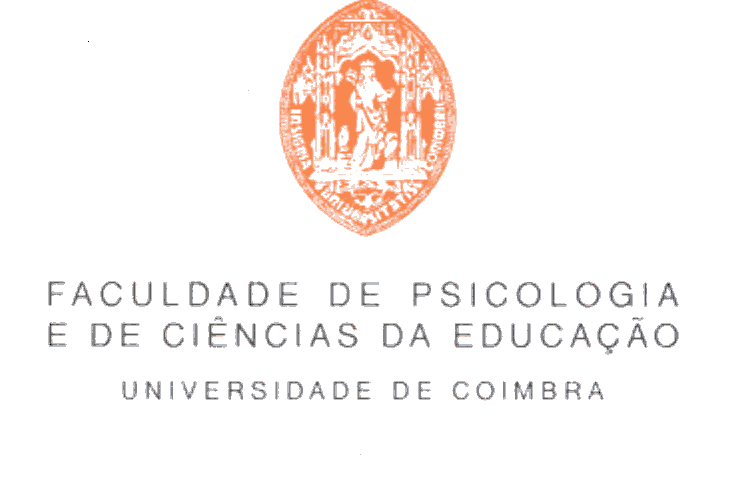 